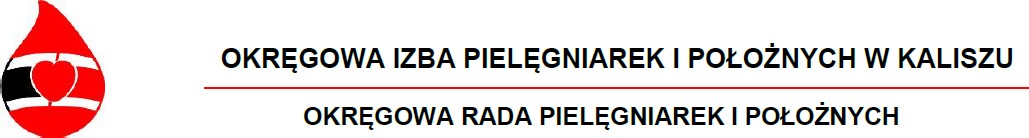 HARMONOGRAM POSIEDZEŃ OKRĘGOWEJ RADY PIELĘGNIAREK i POŁOŻNYCH oraz PREZYDIUM ORPiP w KALISZU2024 ROKPOSIEDZENIETERMINDZIEŃ TYGODNIAPrezydium9 stycznia 2024r.wtorekPrezydium6 luty 2024r.wtorekRada5 marca 2024r.wtorekZJAZD07 marca 2024r.czwartekPrezydium9 kwietnia 2024r.wtorekPrezydium7 maja 2024r.wtorekRada4 czerwca 2024r.wtorekPrezydium9 lipca 2024r.wtorekPrezydium6 sierpnia 2024r.wtorekRada17 września 2024r.wtorekPrezydium8 październik 2024r.wtorekPrezydium5 listopad 2024r.wtorekRada10 grudnia 2024r.wtorek